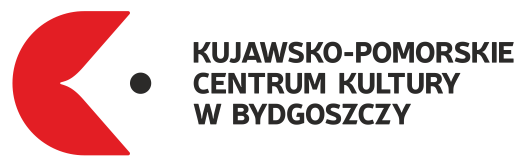 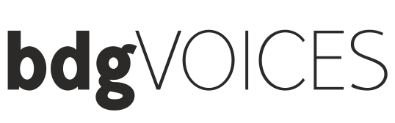 Warsztaty Wokalne z zespołem bdgVOICES25.09.2020-27.09.2020Karta zgłoszeniaDane uczestnika  Imię:………………………………………..Nazwisko:…………………………………Wiek:…….Członek zespołuUczestnik indywidualny 
(zaznaczyć odpowiednie)Tel.kont.:…………………………………e-mail:…………………………………….Krótki życiorys:…………………………………………………………………………………………………………………………………………………………………………………………………………………………………………………………………………………………………………………………………………………………………………………………………………………………………………………………………………………………………………………………………………………………………………………………………………………………………………………………………………………………Opłatę za uczestnictwo w warsztatach w wysokości 150,- zł. od jednej osoby prosimy wpłacać na konto: KPCK w Bydgoszczy, Bank PKO S.A. II O/ Bydgoszcz, nr 68 1240 3493 1111 0000 4305 7874 z dopiskiem „imię i nazwisko + warsztaty bdgVOICES”Odwołanie uczestnictwa można zgłosić najpóźniej na 14 dni przed rozpoczęciemWarsztatów. W innym przypadku KPCK  nie zwraca wpłaconej akredytacji.Informujemy, że KPCK w Bydgoszczy  jest płatnikiem VAT, NIP 953-10-25-701Podpis uczestnika…………………………………